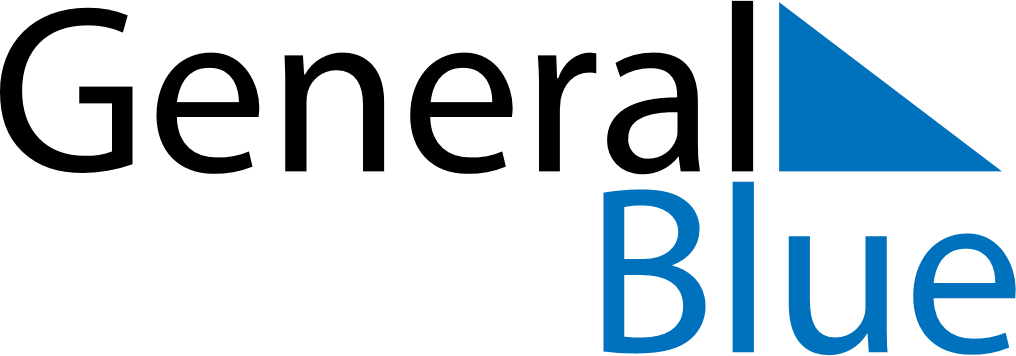 January 2024January 2024January 2024January 2024January 2024January 2024Billdal, Vaestra Goetaland, SwedenBilldal, Vaestra Goetaland, SwedenBilldal, Vaestra Goetaland, SwedenBilldal, Vaestra Goetaland, SwedenBilldal, Vaestra Goetaland, SwedenBilldal, Vaestra Goetaland, SwedenSunday Monday Tuesday Wednesday Thursday Friday Saturday 1 2 3 4 5 6 Sunrise: 8:54 AM Sunset: 3:36 PM Daylight: 6 hours and 41 minutes. Sunrise: 8:54 AM Sunset: 3:37 PM Daylight: 6 hours and 42 minutes. Sunrise: 8:53 AM Sunset: 3:38 PM Daylight: 6 hours and 44 minutes. Sunrise: 8:53 AM Sunset: 3:39 PM Daylight: 6 hours and 46 minutes. Sunrise: 8:53 AM Sunset: 3:41 PM Daylight: 6 hours and 48 minutes. Sunrise: 8:52 AM Sunset: 3:42 PM Daylight: 6 hours and 50 minutes. 7 8 9 10 11 12 13 Sunrise: 8:51 AM Sunset: 3:44 PM Daylight: 6 hours and 52 minutes. Sunrise: 8:50 AM Sunset: 3:46 PM Daylight: 6 hours and 55 minutes. Sunrise: 8:50 AM Sunset: 3:47 PM Daylight: 6 hours and 57 minutes. Sunrise: 8:49 AM Sunset: 3:49 PM Daylight: 7 hours and 0 minutes. Sunrise: 8:48 AM Sunset: 3:51 PM Daylight: 7 hours and 2 minutes. Sunrise: 8:47 AM Sunset: 3:52 PM Daylight: 7 hours and 5 minutes. Sunrise: 8:46 AM Sunset: 3:54 PM Daylight: 7 hours and 8 minutes. 14 15 16 17 18 19 20 Sunrise: 8:45 AM Sunset: 3:56 PM Daylight: 7 hours and 11 minutes. Sunrise: 8:43 AM Sunset: 3:58 PM Daylight: 7 hours and 14 minutes. Sunrise: 8:42 AM Sunset: 4:00 PM Daylight: 7 hours and 17 minutes. Sunrise: 8:41 AM Sunset: 4:02 PM Daylight: 7 hours and 21 minutes. Sunrise: 8:40 AM Sunset: 4:04 PM Daylight: 7 hours and 24 minutes. Sunrise: 8:38 AM Sunset: 4:06 PM Daylight: 7 hours and 28 minutes. Sunrise: 8:37 AM Sunset: 4:08 PM Daylight: 7 hours and 31 minutes. 21 22 23 24 25 26 27 Sunrise: 8:35 AM Sunset: 4:10 PM Daylight: 7 hours and 35 minutes. Sunrise: 8:34 AM Sunset: 4:13 PM Daylight: 7 hours and 39 minutes. Sunrise: 8:32 AM Sunset: 4:15 PM Daylight: 7 hours and 42 minutes. Sunrise: 8:30 AM Sunset: 4:17 PM Daylight: 7 hours and 46 minutes. Sunrise: 8:28 AM Sunset: 4:19 PM Daylight: 7 hours and 50 minutes. Sunrise: 8:27 AM Sunset: 4:21 PM Daylight: 7 hours and 54 minutes. Sunrise: 8:25 AM Sunset: 4:24 PM Daylight: 7 hours and 58 minutes. 28 29 30 31 Sunrise: 8:23 AM Sunset: 4:26 PM Daylight: 8 hours and 2 minutes. Sunrise: 8:21 AM Sunset: 4:28 PM Daylight: 8 hours and 7 minutes. Sunrise: 8:19 AM Sunset: 4:31 PM Daylight: 8 hours and 11 minutes. Sunrise: 8:17 AM Sunset: 4:33 PM Daylight: 8 hours and 15 minutes. 